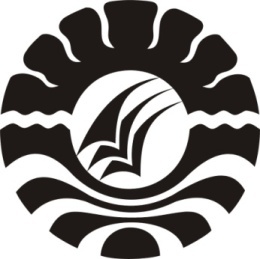 SKRIPSIPENERAPAN METODE PROBLEM SOLVING DALAM MENINGKATKANHASIL BELAJAR IPA PADA SISWA TUNANETRAKELAS IV DI SLB-A YAPTI MAKASSARDIRGA AL ASHAR HADI SUSAMTO WJURUSAN PENDIDIKAN LUAR BIASAFAKULTAS ILMU PENDIDIKANUNIVERSITAS NEGERI MAKASSAR2016PENERAPAN METODE PROBLEM SOLVING DALAM MENINGKATKANHASIL BELAJAR IPA PADA SISWA TUNANETRAKELAS IV DI SLB-A YAPTI MAKASSARSKRIPSIDiajukan Untuk Memenuhi Sebagian Persyaratan Guna Memperoleh  Gelar Sarjana Pendidikan (S.Pd.) pada Jurusan Pendidikan Luar Biasa  Strata SatuFakultas Ilmu PendidikanUniversitas Negeri MakassarDIRGA AL ASHAR HADI SUSAMTO W1245040068JURUSAN PENDIDIKAN LUAR BIASAFAKULTAS ILMU PENDIDIKANUNIVERSITAS NEGERI MAKASSAR2016